8:30 a.m. Service - (BCP) Page 67The First Reading: Isaiah 11:1–10Psalm: 72:1–7, 18–19Refrain: In his time shall peace and justice flourish.The Holy Gospel: Matthew 3:1–1210:30 a.m. Service See HandoutCollectAlmighty God, who sent your servant John the Baptist to prepare your people to welcome the Messiah, inspire us, the ministers and stewards of your truth, to turn our disobedient hearts to you, that when the Christ shall come again to be our judge, we may stand with confidence before his glory; who is alive and reigns with you and the Holy Spirit, one God, now and for ever. Amen.Prayer over the GiftsGod our strength, we are nothing without you. Receive all we offer you this day as you sustain us with your mercy; in the name of Jesus Christ our Lord. Amen.Prayer after Communion Faithful God, we thank you for feeding us with this heavenly banquet. Help us always to hear the prophet’s call to turn our hearts to you; in the name of Jesus Christ the Lord. Amen.HymnsProcessional:  103 CP					Offertory:  156 CPCandle Lighting Hymn (see order of service)		Communion:  21 & 98 BChildren’s: see below					Recessional:  5 CPGradual: 270 CPChildren’s HymnPeace is flowing like a river, 			Hope is flowing like a river, Flowing out through you and me		Flowing out through you and meSpreading out into the desert, 			spreading out into the desertSetting all the captives free.			setting all the captives free.Welcome to the Anglican Parish ofSt. John The EvangelistConception Bay South, NewfoundlandDecember 8, 2019www.stjohntheevangelistnl.comFacebook: SJTE Topsail Twitter: @StJohnEvangOffice email:  sjtetopsail@nfld.net Office phone number: (709) 834-2336Rector’s Email:  jolenepeters1@gmail.comRector’s Cell: (709) 325-2366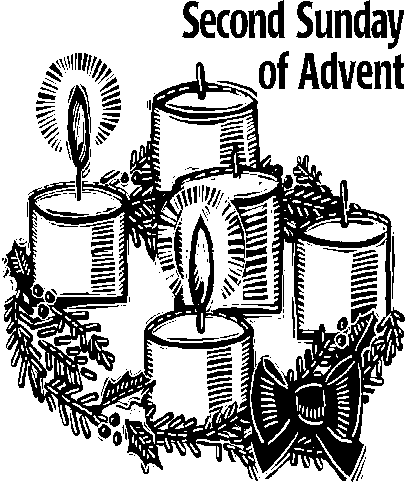 Our Parish Mission StatementWe believe in nurturing a community of faith dedicated to inclusion, support and sharing the story of God's love with all people regardless of the stage of their spiritual journeyPRAY for: The work of the Mothers’ Union around the worldTri-Diocesan IntercessionsWestern Newfoundland Synod Office StaffThe Rt Rev. John Organ	Ms. Susan CurtisThe Ven. David Taylor	Mr. Malcolm TurnerSunday Duties for Sunday, December 15th Christmas MemorialsThe Parish office is now accepting Christmas Memorials. Because of the busyness of the office during the Advent and Christmas Season, any memorials received after DECEMBER 19th at 1:00 p.m. will be published in the January weekly bulletin.Christmas Home Communions/VisitsHome Communions are for any who are ill or who cannot get to church for other reasons. If you would like or know someone who would like to have home communion or a pastoral visit before Christmas please contact the parish office.Reverend Jolene’s Christmas Open HouseReverend Jolene invites you to drop by her home on Monday, December 16th any time between 7 and 9:30 p.m. Please ask Reverend Jolene for address and directions. Children's Christmas PageantThis year we will be having a children's Christmas pageant called "O Come, Let Us Adore Him" on Sunday December 22 at 6:30pm. This will get us all in the Christmas Spirit and will be an event you will not want to miss. Parts will be given out on Sunday December 8th following the 10:30am service and practices will be Sunday December 15th following the 10:30am service and Saturday December 21 at 11am. This will be followed by a Children's Christmas Party. If your child (ren) are interested in participating please contact Reverend Jolene at jolenepeters1@gmail.com or Leanne Squire at leannesquire77@gmail.com Thank you!A wonderful afternoon yesterday as the ACW hosted the annual Christmas Holly Tea.  A sincere thank you to everyone who helped in any way to make the afternoon a great success!Pastoral VisitationReverend Jolene is more than happy to receive invitations for pastoral visits. If you would like for her to visit at your home or would like to meet in the parish office, please contact her in person, church cellphone (325-2366) or you may email her at jolenepeters1@gmail.com If you are making a request on behalf of someone else please ensure that person has been asked for a visit beforehand as not everyone who needs a pastoral visit wants one. The same is true for someone you know who may be in hospital.Year EndYou are reminded that our financial records for 2019 will close on December 31st.  ALL contributions must be in by that date to be used for 2017 Income Tax purposes.   Any monies received after December 31st 2019 will be credited to your 2020 account.Committee ReportsAll committees are asked to have their reports submitted by January 2nd  for inclusion to the Annual Report.Altar Guild MeetingThere will be an Altar Guild meeting on Monday, December 9th @ 10:30 a.m. in the parish hall.  All members are encouraged to attend.Candles in Memory ServiceOur annual candles in memory service will take place on Sunday, December 15th at 7:00 pm. To light a candle or have a candle lit in memory of a loved one please call the parish office at 834-2336 or email jolenepeters1@gmail.com by Wednesday December 11th 2020 EnvelopesYour 2020 contribution envelopes are now available in the back of the church. Please pick them up and if you see someone that you know that you can deliver please do so. If you currently do not have envelopes but would like to contribute financially to our parish in this way please email the office sjtetopsail@nfld.net or call 834-2336. A reminder that we also have the option of Pre-Authorized payment or e-transfer. To find out more about these options please call the office. Snow ClearingAs parish finances no longer give us the ability to have a parish sexton we are in need of someone to clear the steps, ramps, office and hall doors and walkways of snow and ice. If you are willing or know of someone who can help us please get in touch with Reverend Jolene or the parish office as soon as possible as we really need to have this in place before the first snowfall is upon us. Connect CardWe want to get to know you! Please ask a member of our sidespersons team for a form. We invite you to fill one out and turn it in during the offering time. Did you know!!Our Sung Blessing and Going forth song "Go Now in Peace" are now located on the inside cover of the blue hymn books found in the pews. If you do not know the words, now you can follow and sing along with us! Outreach ProjectWe will be collecting plastic bread tags for a Daycare Project and pull tabs from tin cans for Ronald McDonald House. Please place your tags/tabs in the containers located on the table by the Ross Reccord Library in the porch. Thank you for your help!!Did you know!!!!!We accept e-transfers for envelope giving’s, donations, memorials etc.  Just send along your donations to sjtetopsail@nfld.net If you require a tax receipt you will need to email the parish office at the same email address with your name and address.  Hymn RequestsIf there is a hymn you would like to hear at a Sunday Service, please request it by contacting Stephanie Gavell at 834-3445 or the parish office by emailing sjtetopsail@nfld.net or by calling 834-2336.Hall RentalOur parish is available to rent for baby showers, bridal showers, birthday parties, etc.  Please call 834-2336 if you need a place to hold your event.Direct DepositWe are looking for more families to consider this convenient way of contributing. Signing-up is simple. Just visit the Church Office or pick up a form at the back of the church, complete the Authorization Form, attach a cancelled cheque and we’ll do the rest.  Please give this careful consideration. Pre-authorized contributions will allow you more convenience and allow us to better manage our finances throughout the year. If you have any specific questions, please contact the parish office at 834-2336.SidespersonsSoundCountingReadersTeam 9 - Rex H.Bob D.Philip G.Team 8 - Louise S.